Publicado en Madrid el 05/07/2024 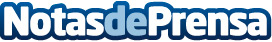 Más de 14.000 personas visitan la 2ª edición de GiBusTour, la iniciativa de Gi Group Holding que ha recorrido España en busca de talentoDurante las semanas en las que ha estado circulando, este particular autobús realizó paradas en 10 localidades, donde los consultores especializados de la compañía asesoraron a más de 5.000 candidatos. Además, los consultores de Gi Group han realizado cerca de 2.000 entrevistas, y casi 500 personas acudieron a las charlas sobre empleabilidad y mercado laboralDatos de contacto:Asunción Aparicio DíazTrescom610085559Nota de prensa publicada en: https://www.notasdeprensa.es/mas-de-14-000-personas-visitan-la-2-edicion-de Categorias: Nacional Madrid Cataluña Andalucia País Vasco Aragón Asturias Castilla y León Cantabria Murcia Emprendedores Recursos humanos Formación profesional http://www.notasdeprensa.es